New Member Email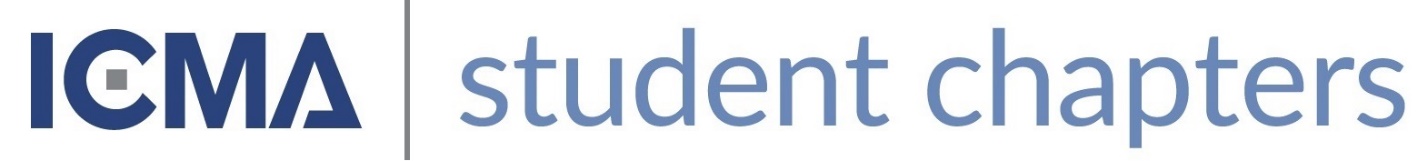 (INSERT GREETING),Welcome to the (INSERT SCHOOL NAME) ICMA Student Chapter! Now that you are a member, you can attend meetings, help organize events and initiatives, and access ICMA resources. To register with our chapter please go to ICMA.org and follow the attached join instructions. Upon completing the registration process, you will receive a confirmation email and will have full access to the resources on the ICMA website. Please email me to let me know so I can keep a record of our members. This record will help with our renewal process next year.You will now also have access to the ICMA Student Chapter Facebook Group, another excellent resource and a way to network with other student chapter members internationally. Please join and feel free to like, comment, and share as much as you would like. I will send out an email soon with the details of our next chapter meeting. I look forward to meeting you there and discussing future chapter plans. Again, Welcome. Feel free to contact me if you have any questions before the next meeting. I look forward to working with you this year.Best,(INSERT NAME)